Сделать навигацию как тут. 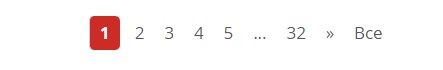 Что-то не так с картами сайта., причем проблема возникла недавно. 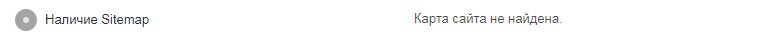 Код ответа некорректный 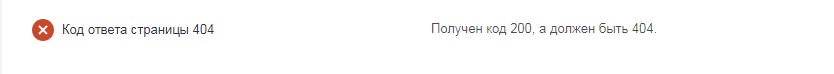 В мобильной версии немного уезжает вправо шаблон при просмотре карточек кухонь 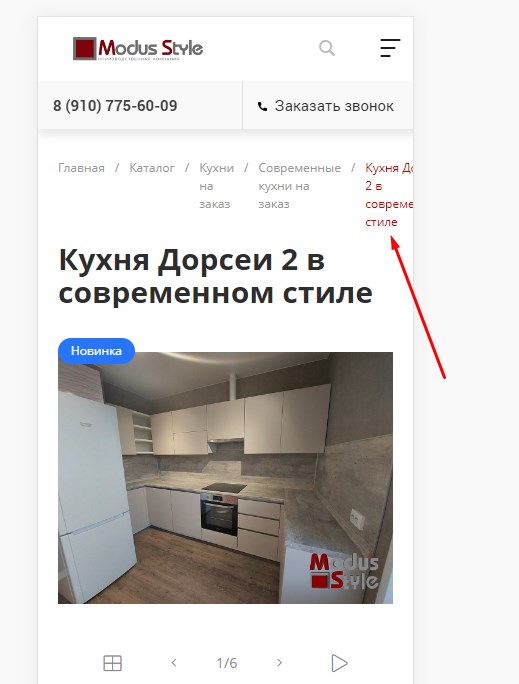 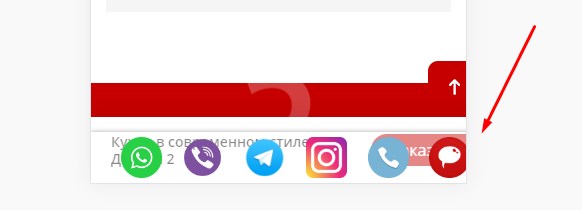 Здесь же видно на заднем фоне кнопка заказать при смещении вниз страницы., ее нужно перенести вверх.